Exemples d’objectifs formulés à partir des seuils repères pour la francisation pour la 1re à la 3e annéeRemarque : Ces exemples d’objectifs ont été élaborés par le groupe CAP de leadeurs en francisation 2014-2015 du Consortium provincial francophone 
de l’Alberta et reproduits avec la permission de ce groupe.Habileté langagièreExemples d’objectifs en ÉCOUTE – de la 1re à la 3e année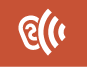 LexiqueReflète sa connaissance et sa compréhension des mots et des locutions.D’ici 	, avec un appui constant, l’élève comprendra un nombre limité de mots afin de mieux fonctionner dans des contextes connus (palier 1).D’ici 	, avec un appui fréquent, l’élève comprendra un ensemble de mots de base afin de mieux fonctionner dans des contextes connus (palier 2).D’ici 	, avec un appui intermittent, l’élève comprendra plusieurs mots employés dans des contextes variés qui touchent des réalités de sa vie et ses champs d’intérêt (palier 3).D’ici 	, avec un appui intermittent, l’élève comprendra une gamme de mots exprimant des notions abstraites (palier4).D’ici 	, avec un minimum d’appui, l’élève comprendra une gamme de mots employés dans des expressions idiomatiques et figurées courantes (palier 5).MorphosyntaxeFavorise le traitement des structures de phrase en respectant les règles grammaticales.D’ici 	, avec un appui constant, l’élève comprendra des consignes routinières et des phrases simples employées dans des contextes connus (palier 1). D’ici 	, avec un appui fréquent, l’élève comprendra des consignes comportant quelques détails et des phrases interrogatives employées dans des contextes connus (palier 2).D’ici 	, avec un appui intermittent, l’élève comprendra des consignes comportant plusieurs détails et différents types de phrases employés dans des contextes connus (palier 3).D’ici 	, avec un appui intermittent, l’élève comprendra des consignes détaillées et différents types de phrases complexes employés dans des contextes connus (palier 4).D’ici 	, avec un minimum d’appui, l’élève comprendra des consignes et des phrases complexes et détaillées (palier 5).ClarificationPermet l’emploi de divers moyens pour confirmer la compréhension.D’ici 	, l’élève demandera des explications au moyen de gestes et de mots simples (palier 1).D’ici 	, l’élève posera des questions simples de clarification à l’aide de mots-outils interrogatifs (qui, quoi…) dans des contextes connus (palier 2).D’ici 	, l’élève posera des questions de clarification plus précises à l’aide de mots-outils interrogatifs dans des contextes connus (palier 3).D’ici 	, l’élève posera des questions pour demander une explication plus détaillée dans des contextes nouveaux (palier 4).D’ici 	, l’élève posera des questions précises en lien avec un sujet étudié en classe dans des contextes connus et nouveaux (palier 5).SociopragmatiqueReflète sa conscience des facteurs socioculturels qui influencent l’utilisation de la langue selon le contexte.D’ici 	, l’élève réagira de façon appropriée aux formules de politesse élémentaires et aux salutations (palier 1).D’ici 	, l’élève réagira de façon appropriée aux conventions de base des tours de parole (palier 2).D’ici 	, l’élève réagira de façon appropriée à la différence entre les registres formel et informel (palier 3).D’ici 	, l’élève réagira de façon appropriée à des formes de l’humour explicite (palier 4).D’ici 	, l’élève réagira de façon appropriée aux divers dialectes ou accents (palier 5).DiscursiveFavorise l’utilisation de la langue pour établir, structurer et organiser des liens entre les idées.D’ici 	, avec un appui constant, l’élève comprendra l’essentiel des messages communiqués dans des contextes connus (palier 1).D’ici 	, avec un appui fréquent, l’élève comprendra l’essentiel des messages communiqués dans des contextes connus (palier 2).D’ici 	, avec un appui intermittent, l’élève comprendra l’idée principale des messages communiqués dans des contextes connus (palier 3).D’ici 	, avec un appui intermittent, l’élève comprendra l’idée principale des messages communiqués dans des contextes nouveaux (palier 4).D’ici 	, avec un minimum d’appui, l’élève comprendra l’idée principale des messages communiqués dans des contextes nouveaux (palier 5)Discrimination auditiveFavorise le discernement des structures phonétiques.D’ici 	, l’élève reconnaitra la plupart des phonèmes dans des contextes familiers (palier 1).D’ici 	, l’élève reconnaitra la plupart des syllabes dans des contextes familiers (palier 2).D’ici 	, l’élève reconnaitra la plupart des mots prononcés en liaison lors des conversations portant sur des sujets connus (palier 3).D’ici 	, l’élève pourra suivre des conversations portant sur de nouveaux sujets (palier 4).D’ici 	, l’élève pourra suivre des conversations sur de nouveaux sujets où l’on entend des accents différents (palier 5).Habileté langagièreExemples d’objectifs en EXPRESSION ORALE – de la 1re à la 3e année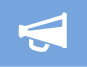 LexiqueReflète sa connaissance et sa compréhension des mots et des locutions.D’ici 	, avec un appui constant, l’élève utilisera un nombre limité de mots pour exprimer ses besoins, ses idées ou ses préférences dans des contextes connus (palier 1).D’ici 	, avec un appui fréquent, l’élève utilisera quelques mots de base pour participer à l’ensemble des activités de la classe dans des contextes connus (palier 2).D’ici 	, avec un appui intermittent, l’élève utilisera plusieurs mots pour s’exprimer, poser certaines questions et répondre à d’autres dans des contextes connus (palier 3).D’ici 	, avec un appui intermittent, l’élève utilisera une vaste gamme de mots pour décrire, expliquer et réagir dans des contextes connus (palier 4).D’ici 	, avec un minimum d’appui, l’élève utilisera plusieurs mots différents pour exprimer des notions abstraites (palier 5).MorphosyntaxeFavorise le traitement des structures de phrase en respectant les règles grammaticales.D’ici 	, l’élève utilisera des verbes de base dans des énoncés d’un ou deux mots (palier 1).D’ici 	, l’élève utilisera des verbes à l’infinitif et au présent dans des énoncés simples (palier 2).D’ici 	, l’élève utilisera des verbes de base au présent, au passé et au futur dans différents types de phrase simple (palier 3).D’ici 	, l’élève utilisera des verbes de base au présent, au passé et au futur dans différents types de phrase détaillée (palier 4).D’ici 	, l’élève utilisera des verbes conjugués au bon temps et à la bonne personne dans des phrases complexes (palier 5).StratégiquePermet l’emploi de divers moyens pour transmettre un message.D’ici 	, l’élève s’exprimera à l’aide de gestes, de modèles de phrase et de phrases comportant certains mots de sa langue dominante (palier 1). D’ici 	, l’élève pourra interagir à l’aide de gestes, de modèles de phrases et de mots nouveaux (palier 2). D’ici 	, l’élève pourra interagir au moyen de stratégies de base modelées par l’enseignante – à préciser selon le contexte d’apprentissage (palier 3). D’ici 	, l’élève pourra interagir en utilisant des stratégies simples modelées par l’enseignante – à préciser selon le contexte d’apprentissage (palier 4). D’ici 	, l’élève pourra interagir en utilisant des stratégies complexes modelées par l’enseignante – à préciser selon le contexte d’apprentissage (palier 5). SociopragmatiqueReflète sa conscience des facteurs socioculturels qui influencent l’utilisation de la langue selon le contexte.D’ici 	, l’élève utilisera des formules de politesse courantes (s’il vous plait, merci…) pour interagir dans des contextes familiers (palier 1).D’ici 	, l’élève utilisera des formules de politesse courantes (s’il vous plait, merci…) pour interagir dans des contextes familiers en tenant compte des différences culturelles (palier 2).D’ici 	, l’élève utilisera des formes d’adresse les plus courantes pour interagir dans des contextes scolaires et sociaux familiers (palier 3).D’ici 	, l’élève utilisera des formes d’adresse formelles et informelles courantes dans un registre de langue approprié, p. ex., « cool » ou « drôle » selon la personne à qui il parle (palier 4). D’ici 	, l’élève utilisera le vouvoiement et le tutoiement de façon convenable dans divers contextes (palier 5). DiscursiveFavorise l’utilisation de la langue pour établir, structurer et organiser des liens entre les idées.D’ici 	, avec un appui constant, l’élève s’exprimera en utilisant des énoncés courts et simples et les connecteurs « et », « ou » et « après » (palier 1).D’ici 	, avec un appui fréquent, l’élève s’exprimera en utilisant des phrases courtes et simples et des connecteurs usuels (palier 2).D’ici 	, avec un appui intermittent, l’élève s’exprimera en reliant ses idées dans des phrases à l’aide des connecteurs usuels (palier 3).D’ici 	, avec un appui intermittent, l’élève s’exprimera en reliant ses idées portant sur le même sujet dans des phrases à l’aide des connecteurs usuels (palier 4).D’ici 	, avec un minimum d’appui, l’élève s’exprimera en assurant la progression de son message à l’aide de plusieurs connecteurs différents (palier 5).ÉlocutionFavorise la production d’un discours compréhensible.D’ici 	, l’élève produira la plupart des phonèmes seuls ou en combinaison dans des contextes familiers (palier 1).D’ici 	, l’élève produira la plupart des phonèmes seuls ou en combinaison avec la bonne intonation dans des contextes familiers (palier 2).D’ici 	, l’élève s’exprimera occasionnellement en ayant un bon débit, l’intonation appropriée et une prononciation adéquate dans différents contextes (palier 3).D’ici 	, l’élève s’exprimera fréquemment en ayant un bon débit, l’intonation appropriée et une prononciation adéquate dans différents contextes (palier 4).D’ici 	, l’élève s’exprimera avec fluidité en ayant un bon débit, l’intonation appropriée et une prononciation adéquate dans différents contextes (palier 5).Habileté langagièreExemples d’objectifs en LECTURE – de la 1re à la 3e année 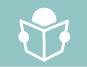 (Remarque : Certains objectifs ne sont pas appropriés pour les élèves de jeune âge, qui sont encore en train de développer les connaissances et les habiletés qui facilitent l’apprentissage de la lecture.)LexiqueReflète sa connaissance et sa compréhension des mots et des locutions.D’ici 	, l’élève comprendra un nombre restreint de mots de base (p. ex., les mots étiquettes de la classe) dans des contextes connus (palier 1).D’ici 	, l’élève reconnaitra et comprendra quelques mots de base qui se rapportent à sa vie quotidienne (palier 2).D’ici 	, l’élève reconnaitra et comprendra plusieurs mots qui se rapportent à sa vie quotidienne (palier 3).D’ici 	, l’élève pourra lire et comprendre une plus grande gamme de mots, dont ceux qui expriment des notions abstraites de base (palier 4).D’ici 	, l’élève pourra lire et comprendre des expressions figurées courantes (palier 5).D’ici 	, l’élève pourra construire mentalement des images à partir de mots qu’il aura lus tout récemment.MorphosyntaxeFavorise le traitement des structures de phrase en respectant les règles grammaticales.D’ici 	, l’élève comprendra des phrases simples et courtes portant sur des sujets connus (palier 1).D’ici 	, l’élève comprendra les éléments de la phrase simple portant sur des sujets connus (palier 2).D’ici 	, l’élève comprendra différents types de phrase simple et de phrase détaillée, p. ex., déclaratif, interrogatif et impératif (palier 3).D’ici 	, dans des contextes connus ou nouveaux, l’élève comprendra l’importance, pour le sens ou le message, de l’ordre des mots dans la phrase simple détaillée (palier 4).D’ici 	, l’élève comprendra une gamme de structures de phrase employées dans des paragraphes courts portant sur des contextes nouveaux (palier 5).Décodage et reconnaissance globale de motsD’ici 	, l’élève développera sa conscience phonologique pour la lecture des graphèmes correspondant à des phonèmes (palier 1).D’ici 	, l’élève utilisera sa conscience phonologique pour décoder des mots simples et familiers (palier 2).D’ici 	, l’élève utilisera sa conscience phonologique pour décoder les sons complexes de mots simples et familiers comme « ba-teau » (palier 3).D’ici 	, l’élève utilisera sa conscience phonologique pour décoder la plupart des graphèmes des mots connus dans un texte simple (palier 4).D’ici 	, l’élève utilisera sa conscience phonologique pour décoder les graphèmes des mots connus dans un texte simple (palier 5).Stratégique en compréhension de l’écritPermet de soutenir les apprentissages.D’ici 	, l’élève utilisera les illustrations comme appui pour soutenir ses apprentissages en lecture (palier 1).D’ici 	, l’élève utilisera les mots connus et des phrases modèles afin de soutenir ses apprentissages en lecture (palier 2).D’ici 	, l’élève utilisera la stratégie de la prédiction afin de soutenir ses apprentissages en lecture (palier 3).D’ici 	, l’élève utilisera la stratégie de l’autocorrection afin de soutenir ses apprentissages en lecture (palier 4).D’ici 	, l’élève utilisera l’analyse du mot afin de soutenir ses apprentissages en lecture (palier 5).D’ici 	, l’élève construira mentalement des images à partir de la phrase ou du paragraphe qu’il aura lus tout récemment. D’ici 	, l’élève trouvera le meilleur moyen de noter soit les informations essentielles du texte pour pouvoir accomplir la tâche, soit les mots sur lesquels il se pose des questions ou les passages qu’il aime pour pouvoir s’y référer facilement après la lecture.D’ici 	, l’élève pourra, tout au long de sa lecture, s’arrêter et se demander si ses prédictions étaient justes.D’ici 	, l’élève communiquera ses idées et démontrera son ouverture aux idées des autres en s’en servant pour mener plus loin sa réflexion.SociopragmatiqueAccroit sa conscience des facteurs socioculturels qui influencent l’utilisation de la langue en interaction.D’ici 	, en lecture partagée, l’élève comprendra le sens littéral des phrases simples (palier 1).D’ici 	, en lecture partagée, l’élève comprendra les formules de politesse les plus courantes employées dans des phrases simples (palier 2).D’ici 	, en lecture partagée, l’élève comprendra le registre de langue (formel ou informel) employé dans des textes simples (palier 3).D’ici 	, en lecture partagée, l’élève comprendra les formules de politesse courantes et le registre de langue employés dans une gamme de types de texte simple (palier 4). D’ici 	, en lecture partagée, l’élève comprendra l’humour explicite rencontrée dans une gamme de types de textes simples (palier 5).D’ici 	, l’élève se situera face aux repères culturels (p. ex., des objets, des évènements ou des personnages) relevés dans ses lectures.D’ici 	, l’élève dégagera les idées, les opinions et les valeurs véhiculées dans un texte et dira s’il les accepte ou s’il les rejette (accord ou désaccord).D’ici 	, l’élève pourra dire ce qu’il a aimé ou non dans un texte et trouver les raisons de cette réaction dans ses expériences personnelles.DiscursiveFavorise l’utilisation de la langue pour établir, structurer et organiser des liens entre les idées.D’ici 	, l’élève comprendra des phrases modèles simples reliées par des connecteurs usuels dans des contextes connus, p. ex., un livre comportant de nombreuses répétitions (palier 1).D’ici 	, l’élève comprendra des phrases simples reliées par des connecteurs usuels dans des contextes connus (palier 2).D’ici 	, l’élève comprendra l’idée principale d’un court texte composé de phrases simples reliées par des connecteurs dans des contextes connus (palier 3).D’ici 	, l’élève comprendra l’idée principale d’un court texte composé de phrases complexes reliées par des connecteurs dans des contextes connus ou nouveaux (palier 4).D’ici 	, l’élève comprendra l’idée principale et la plupart des détails des paragraphes d’un court texte comportant une gamme de connecteurs dans des contextes connus ou nouveaux (palier 5).D’ici 	, l’élève dégagera les informations principales d’un texte, repèrera les liens entre ces informations et représentera sa compréhension du texte sous forme graphique.Lecture fluideFavorise la lecture à voix haute ou dans sa tête avec aisance, précision et expression.D’ici 	, l’élève lira son par son (palier 1).D’ici 	, l’élève lira mot par mot (palier 2).D’ici 	, l’élève lira par groupe de mots en s’appuyant sur la décomposition syllabique ou la correspondance graphophonétique (palier 3).D’ici 	, l’élève lira avec de plus en plus d’expression et à bon rythme (palier 4).D’ici 	, la plupart du temps, l’élève lira en respectant la ponctuation (palier 5).D’ici 	, l’élève lira en regroupant les mots par unité de sens afin de produire une lecture fluide et de donner du sens au texte.Habileté langagièreExemples d’objectifs en ÉCRITURE – de la 1re à la 3e année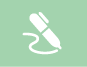 (Remarque : Certains objectifs ne sont pas appropriés pour les élèves de jeune âge, qui sont encore en train de développer les connaissances et les habiletés qui facilitent l’apprentissage de l’écriture.)LexiqueReflète sa connaissance et sa compréhension des mots et des locutions.D’ici 	, l’élève utilisera un nombre restreint de mots de base dans des contextes connus (palier 1).D’ici 	, l’élève utilisera quelques mots reliés au sujet étudié en classe dans des contextes connus (palier 2).D’ici 	, l’élève utilisera plusieurs mots se rapportant à la vie quotidienne et à ses champs d’intérêt dans des contextes connus et nouveaux (palier 3).D’ici 	, l’élève utilisera une gamme plus vaste de mots, dont des mots comprenant plusieurs significations, dans des contextes connus et nouveaux (palier 4).D’ici 	, l’élève utilisera une gamme plus vaste de mots, dont des adjectifs et des adverbes, dans des contextes connus et nouveaux (palier 5). D’ici 	, l’élève exprimera spontanément et sans restriction tous les mots et toutes les idées reliés à un thème qui lui viennent en tête.MorphosyntaxeFavorise le traitement des structures de phrase en respectant les règles grammaticales.D’ici 	, l’élève utilisera des modèles de phrase simple pour écrire ses idées (palier 1).D’ici 	, l’élève utilisera plus de verbes différents dans la rédaction de phrases simples (palier 2).D’ici 	, l’élève utilisera plus de temps de verbe différents (passé, présent et futur) dans la rédaction de phrases simples et détaillées (palier 3).D’ici 	, l’élève choisira intentionnellement les temps du passé, du présent et du futur dans la rédaction de phrases simples et détaillées (palier 4).D’ici 	, l’élève utilisera intentionnellement le bon temps de verbe pour exprimer le sens temporel de façon appropriée dans une gammede structures de phrase (palier 5).D’ici 	, l’élève choisira les meilleures idées de son plan, les formulera sous forme de phrases et les écrira en tirant parti des mots affichés dans son environnement.StratégiquePermet l’emploi de divers moyens pour pallier des lacunes linguistiques.D’ici 	, l’élève utilisera des modèles de phrase pour pallier des lacunes linguistiques lors des situations d’écriture (palier 1).D’ici 	, l’élève utilisera des listes de mots ou des référentiels personnels pour pallier des lacunes linguistiques lors des situations d’écriture (palier 2).D’ici 	, l’élève utilisera des outils de référence imprimés ou numériques pour pallier des lacunes linguistiques lors des situations d’écriture (palier 3).D’ici 	, l’élève utilisera des modèles de texte pour pallier des lacunes linguistiques lors des situations d’écriture (palier 4).D’ici 	, l’élève utilisera des exemples d’utilisations de ponctuation variées pour pallier des lacunes linguistiques lors des situations d’écriture (palier 5).D’ici 	, l’élève pourra reconnaitre les manifestations de son anxiété et recourir à un moyen ou à une technique (exercices de respiration et de relaxation simples) afin de la réduire.Avant d’écrire, l’élève décidera des étapes à suivre pour respecter son intention de communication et améliorer un aspect particulier de son écriture.D’ici 	, pendant la rédaction de son ébauche, l’élève marquera les idées à préciser ou les mots à vérifier lors de la révision et de la correction de son texte.D’ici 	, après avoir écrit son texte, l’élève vérifiera la disposition du texte sur la page en vue de sa présentation finale pour voir si elle est bien propre et aérée, et si les différents éléments graphiques rendent la lecture facile.D’ici 	, l’élève observera ses choix de mots porteurs d’une charge affective et les expliquera en puisant dans ses expériences personnelles.D’ici 	, l’élève déterminera ses incompréhensions et ses besoins d’aide et fera appel au soutien d’une personne experte.SociopragmatiqueAccroit sa conscience des facteurs socioculturels qui influencent l’utilisation de la langue en interaction.D’ici 	, l’élève écrira une phrase à partir d’un modèle dans un contexte connu (palier 1).D’ici 	, l’élève écrira de courtes phrases simples pour répondre à une intention de communication dans un contexte connu (palier 2).D’ici 	, l’élève écrira des phrases ou des textes simples qui font référence à ses connaissances, à ses champs d’intérêt et à ses expériences pour répondre à une intention de communication dans un contexte connu (palier 3). D’ici 	, l’élève écrira des phrases ou des textes plus détaillés qui font référence à ses connaissances, à ses champs d’intérêt et à ses expériences pour répondre à une intention de communication dans un contexte connu ou nouveau (palier 4).D’ici 	, l’élève écrira des phrases ou des textes détaillés pour répondre à une intention de communication en empruntant le registre qui convient à son public cible dans un contexte connu ou nouveau (palier 5). D’ici 	, l’élève choisira le moyen approprié pour transmettre son texte à la personne à qui il est destiné et, si possible, recueillera les commentaires de cette personne.D’ici 	, l’élève exprimera son appréciation des textes de ses pairs en soulignant les éléments qu’il a particulièrement aimés.DiscursiveFavorise l’utilisation de la langue pour établir, structurer et organiser des liens entre les idées.D’ici 	, dans des contextes connus, l’élève écrira des énoncés simples de deux à trois mots liés par des connecteurs usuels (palier 1).D’ici 	, dans des contextes connus, l’élève écrira des phrases simples liées par des connecteurs usuels (palier 2).D’ici 	, dans des contextes connus, l’élève écrira des phrases courtes qui relient des idées et qui sont liées par des connecteurs (palier 3).D’ici 	, dans des contextes connus ou nouveaux, l’élève écrira des phrases courtes qui relient des idées et qui sont liées par une gamme de connecteurs différents (palier 4).D’ici 	, l’élève enchainera ses idées dans un texte cohérent et bien organisé au moyen d’une gamme de connecteurs différents (palier 5).RévisionPermet de repérer et de corriger des erreurs, de soigner le choix des mots et de clarifier le sens des phrases.D’ici 	, l’élève révisera l’orthographe des mots étudiés en classe (palier 1).D’ici 	, l’élève révisera l’utilisation de la majuscule au premier mot de la phrase et du point à la fin de la phrase (palier 2).D’ici 	, l’élève révisera l’utilisation des majuscules, de la ponctuation à la fin de la phrase et des virgules dans une liste (palier 3).D’ici 	, l’élève révisera le genre et le nombre du nom et l’accord de l’adjectif (palier 4 ou 5, le niveau d’appui variant entre « intermittent » et « limité »).D’ici 	, l’élève jugera si les idées de son texte sont de nature assez juste et en quantité suffisante pour avoir l’effet voulu sur le lecteur éventuel.D’ici 	, l’élève relira une à une les phrases de son texte et marquera à l’aide d’un code les mots dont il soupçonne la justesse.D’ici 	, pendant la rédaction de son ébauche, l’élève marquera les idées à préciser ou les mots à vérifier lors de la révision et de la correction de son texte.D’ici 	, en corrigeant ses textes, l’élève choisira un aspect différent à vérifier chaque fois, soit l’ordre des mots, la ponctuation, l’orthographe des mots, leur genre ou leur nombre.